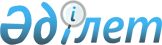 О внесении изменений в решение маслихата Мамлютского района Северо-Казахстанской области от 29 декабря 2022 года № 32/10 "Об утверждении бюджета сельского округа Бике Мамлютского района Северо-Казахстанской области на 2023-2025 годы"Решение маслихата Мамлютского района Северо-Казахстанской области от 27 ноября 2023 года № 13/7
      Маслихат Мамлютского района Северо-Казахстанской области РЕШИЛ:
      1. Внести в решение маслихата Мамлютского района Северо-Казахстанской области "Об утверждении бюджета сельского округа Бике Мамлютского района Северо-Казахстанской области на 2023-2025 годы" от 29 декабря 2022 года № 32/10 следующие изменения:
      пункт 1 изложить в новой редакции: 
       "1. Утвердить бюджет сельского округа Бике Мамлютского района Северо-Казахстанской области на 2023-2025 годы согласно приложениям 1, 2 и 3 соответственно, к настоящему решению, в том числе на 2023 год в следующих объемах:
      1) доходы – 47228,1 тысячи тенге, 
      налоговые поступления – 1506,2 тысяч тенге;
      неналоговые поступления – 331,4 тысяч тенге;
      поступлениям от продажи основного капитала – 366,4 тысяч тенге;
      поступления трансфертов – 45024,1 тысяч тенге;
      2) затраты – 47 228,8 тысячи тенге;
      3) чистое бюджетное кредитование -0 тысяч тенге,
      бюджетные кредиты - 0 тысяч тенге,
      4) сальдо по операциям с финансовыми активами – 0 тысяч тенге,
      приобретение финансовых активов – 0 тысяч тенге;
      поступление от продажи финансовых активов государства – 0 тысяч тенге;
      5) дефицит (профицит) бюджета – -0,7 тысяч тенге;
      6) финансирование дефицита (использование профицита) бюджета – 0,7 тысяч тенге;
      поступление займов -0 тысяч тенге,
      погашения займов -0 тысяч тенге;
      используемые остатки бюджетных средств – 0,7 тысяч тенге.";
       пункт 5 изложить в новой редакции: 
       "5. Учесть в бюджете сельского округа на 2023 год субвенцию передаваемого из выше стоящего бюджета в сумме 4043 тысячи тенге и целевые текущие трансферты в сумме 40871,1 тысячи тенге.".
      Приложение 1 к указанному решению изложить в новой редакции, согласно приложению к настоящему решению.
      2. Настоящее решение вводится в действие с 1 января 2023 года. Бюджет сельского округа Бике Мамлютского района Северо-Казахстанской области на 2023 год
					© 2012. РГП на ПХВ «Институт законодательства и правовой информации Республики Казахстан» Министерства юстиции Республики Казахстан
				
      Председатель маслихата Мамлютского района Северо-Казахстанской области 

Ж.Каримова
Приложениек решению маслихатаМамлютского районаСеверо-Казахстанской областиот 27 ноября 2023 года № 13/7Приложение 1к решению маслихатаМамлютского районаСеверо-Казахстанской областиот 29 декабря 2022 года № 32/10
Категория
Категория
Категория
Категория
Категория
Категория
Наименование
Сумма, тысяч тенге
Класс
Класс
Класс
Наименование
Сумма, тысяч тенге
Подкласс
Наименование
Сумма, тысяч тенге
1
2
2
3
4
5
1) Доходы
47228,1
1
Налоговые поступления
1506,2
01
01
 Подоходный налог
105,6
2
Индивидуальный подоходный налог
105,6
04
04
Налоги на собственность
1379,9
1
Налоги на имущество
75,4
3
Земельный налог
3,4
4
Налог на транспортные средства 
1017,8
5
Единый земельный налог
283,3
05
05
Внутренние налоги на товары, работы и услуги
20,7
3
Поступления за использование природных и других ресурсов
20,7
2
Неналоговые поступления
331,4
01
01
Доходы от государственной собственности
5,0
5
Доходы от аренды имущества коммунальной собственности города районного значения, села, поселка, сельского округа
5,0
06
06
Прочие неналоговые поступления
326,4
1
Другие неналоговые поступления в местный бюджет, за исключением поступлений в Фонд поддержки инфраструктуры образования
326,4
3
Поступления от продажи основного капитала
366,4
03
03
Продажа земли и не материальных активов
366,4
1
Продажа земли
20,2
2
Продажа нематериальных активов
346,2
4
Поступления трансфертов
45024,1
02
02
Трансферты из вышестоящих органов государственного управления
45024,1
3
Трансферты из районного (города областного значения) бюджета
45024,1
Функциональная группа
Функциональная группа
Функциональная группа
Функциональная группа
Функциональная группа
Функциональная группа
Наименование
Сумма, тысяч тенге
Функциональная подгруппа
Функциональная подгруппа
Функциональная подгруппа
Функциональная подгруппа
Функциональная подгруппа
Наименование
Сумма, тысяч тенге
Администратор бюджетных программ
Администратор бюджетных программ
Наименование
Сумма, тысяч тенге
Программа
Наименование
Сумма, тысяч тенге
1
2
2
2
3
4
5
6
2) Затраты
47228,8
01
Государственные услуги общего характера
31009,1
01
01
01
Представительные, исполнительные и другие органы, выполняющие общие функции государственного управления
31009,1
124
Аппарат акима города районного значения, села, поселка,сельского округа
31009,1
001
Услуги по обеспечению деятельности акима города районного значения, села, поселка, сельского округа
26317
032
Капитальные расходы подведомственных государственных учреждений и организаии
4692,1
07
Жилищно-коммунальное хозяйство
3181,3
03
03
03
Благоустройство населенных пунктов
3181,3
124
Аппарат акима города районного значения, села, поселка, сельского округа
3181,3
008
Освещение улиц в населенных пунктах
1208,4
009
Обеспечение санитарии населенных пунктов
892,9
011
Благоустройство и озеление населенных пунктов
1080
08
Культура, спорт, туризм и информационное пространство 
11096
01
01
01
Деятельность в области культуры
11 096
124
Аппарат акима города районного значения, села, поселка, сельского округа
11 096
006
Поддержка культурно-досуговой работы на местном уровне 
11 096
12
Транспорт и коммуникации
392,9
01
01
01
Автомобильный транспорт
392,9
124
Аппарат акима города районного значения, села, поселка, сельского округа
392,9
013
Обеспечение функционирования автомобильных дорог в городах районного значения, селах, поселках, сельских округах
392,9
13
Прочие
1 548,8
09
09
09
Прочие
1 548,8
124
Аппарат акима города районного значения, села, поселка, сельского округа
1 548,8
040
Реализация мероприятий для решения вопросов обустройства населенных пунктов в реализацию мер по содействию экономическому развитию регионов в рамках Государственной программы развития регионов до 2025 года
1 548,8
15
Трансферты
0,7
01
01
01
Трансферты
0,7
124
Аппарат акима города районного значения, села, поселка, сельского округа
0,7
048
Возврат неиспользованных (недоиспользованных) целевых трансфертов
0,7
3) Чистое бюджетное кредитование
0
Бюджетные кредиты
0
5
Погашение бюджетных кредитов
0
4) Сальдо по операциям с финансовыми активами
0
Приобретение финансовых активов
0
 6
Поступления от продажи финансовых активов государства
0
5) Дефицит (профицит) бюджета
-0,7
6) Финансирование дефицита (использование профицита ) бюджета
0,7
7
Поступления займов
0
16
Погашение займов
0
01
01
01
Погашение займов
0
Категория
Категория
Категория
Категория
Категория
Категория
Наименование
Сумма, тысяч тенге
Класс
Класс
Наименование
Сумма, тысяч тенге
Подкласс
Наименование
Сумма, тысяч тенге
8 
Используемые остатки бюджетных средств
0,7
01
Остатки бюджетных средств
0,7
1
Свободные остатки бюджетных средств
0,7